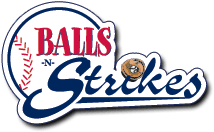 2015 Balls-N-Strikes Fall Baseball 11u6 hours of on field training, 7 hours of hitting training, 4 tournaments Price:  $515*8/20 - 8/21 2016 Fall Ball Classic - Missouri Ellisville Athletic Association*9/10 - 9/11 2016 Fall Ball - Gold Ring Nationals Missouri Ozzie Smith's Sports Complex & Aftton Athletic *9/17 - 9/18/2016 BIGS Sunflower Seeds - Perfect Game Classic - Missouri BMAC, Bridgeton, Mo *10/1 - 10/2/2016 2016 GMB Fall World - Midwest Pond Athletic Association  11u Schedule:	8/15 – open hitting at BNS 6:30-7:308/17 – practice at Notre Dame High School 5:00-6:30*8/20 - 8/21 2016 Fall Ball Classic - Missouri Ellisville Athletic Association8/24 - 6:30-8:00 practice at BNS9/7 - 6:30-8:00 practice at BNS*9/10 - 9/11 2016 Fall Ball - Gold Ring Nationals Missouri Ozzie Smith's Sports Complex & Aftton Athletic 9/12 - open hitting at BNS 6:30-7:309/14 - practice at Notre Dame High School 5:00-6:30*9/17 - 9/18/2016 BIGS Sunflower Seeds - Perfect Game Classic - Missouri BMAC, Bridgeton, Mo 9/19 - open hitting at BNS 6:30-7:309/21 - practice at Notre Dame High School 5:00-6:309/26 - open hitting at BNS 6:30-7:309/28 - practice at Notre Dame High School 5:00-6:30*10/1 - 10/2/2016 2016 GMB Fall World - Midwest Pond Athletic Association

Name__________________________________________________________  Birth date_______/_______/_______Address________________________________________________________________________________________
City______________________________________________ _____________State________ Zip_________________
Phone H______________________________________  Phone W__________________________________________Phone C__________________________ ______________Email____________________________________________Parent/Guardian Name &Signature___________________________________________________________________I Hereby authorize the director of the Balls -n- Strikes camp to act for me according to his/her best judgment in an emergency requiring medical attention.  I know of no mental or physical problems, which might affect my child’s ability to safely participate in this camp.  I will be responsible for any medical or any other charges in connection with his attendance at Camp. I agree to abide by the rules and regulations of the camp.

